PressekontaktAlfred Kärcher SE & Co. KGAlfred-Kärcher-Str. 28-4071364 WinnendenT 7 Plus120 (mit K7)Gewicht (kg)	1,9Abmessungen (L × B × H) (mm)	769 x 288 x 996K 4 - K 7 Preis129,99 €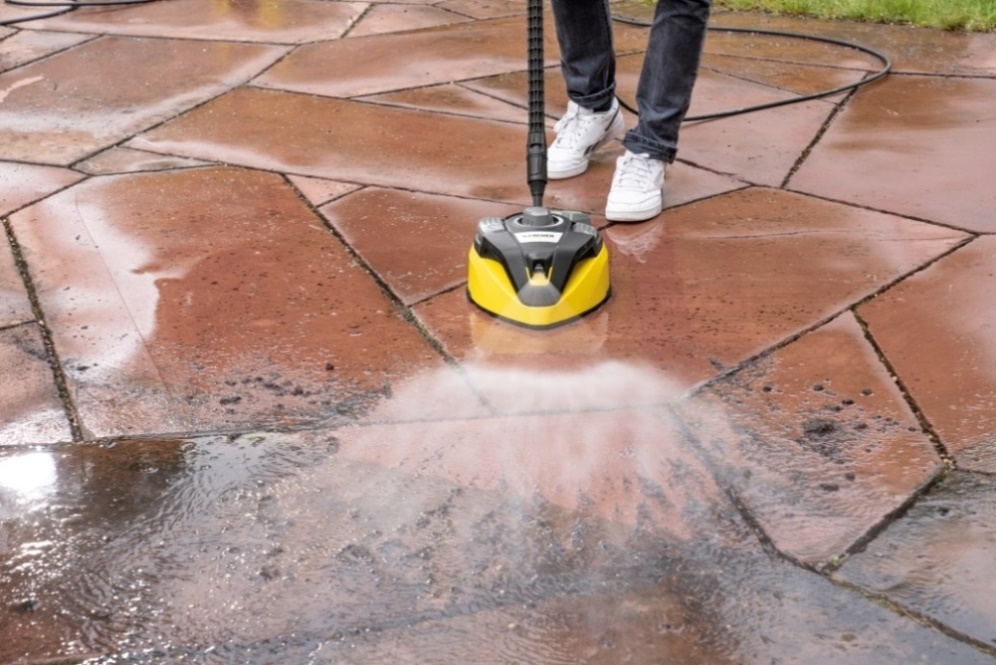 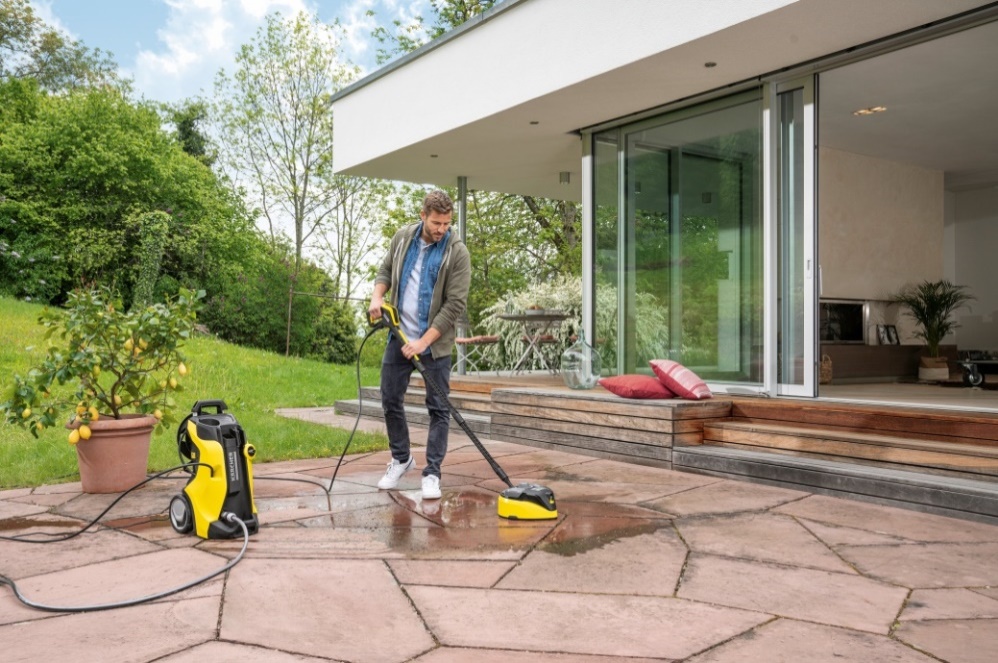 